CURRICULAM VITAEMs.ANU.V.BABUB.Sc Nursing/2yearPh.no:9383495597,9074477452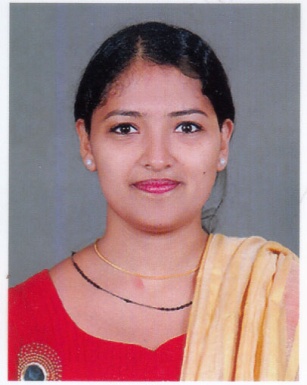 Email:anubabu991@gmail.comI myself is an enthusiastic and committed individual, keen to further develop my carrier as a nurse. My work has been to the highest professional standards and I have adapted well to each new environment that I have worked in.PERSONAL INFORMATIONName				:	Anu.V.BabuDate of Birth			:	10/05/1991Fathers Name		:	Late.Mr.Babu MathewSex				:	FemaleReligion 			:	ChristianNationality			:	IndianMarital Status		:	SinglePermanent Address		:	Vadakkekera HousePuthupally P.OKottayam DistKerala StatePh:9383495597, 9074477452Email:anubabu991@gmail.comLanguages Know		:	English, Hindi, Tamil &MalayalamCARRIER OBJECTITYAim to be associated with the organization that provides me an opportunity to show my skills and improve my knowledge with latest trends and to be a part of the team works dynamically towards the growth of the organization.EMPLOYMENT RECORDEmployer		:	Fortis Memorial Research Institute, Gurgaon, DelhiBed Strength		:	450Position Held		:	Staff NurseDuration		:	01/12/2015 to 27/04/2016Department		:	Medical Surgical WardEmployer		:	VPS Lake shore Global Life Care,Nettoor,CochiBed Strength		:	400Department		:	 Medical ICUACADAMIC QUALIFICATIONPROFESSIONAL QUALIFICATION	Passed revised B.Sc Nursing & Midwifery Examination in the year of 2010 to 2014 from Apollo College of Nursing.PROFESSIONAL EXPERINCEPROFILE	The Fortis Memorial research Institute is a multi super specialty quaternary care hospital with an enviable facility, reputed clinicianc including super sub specialties & specialty nurse supported by cutting-edge technology. A premium referral hospital it endeavors to be the “Mecca of health care” for Asia, pacific and beyond.             VPS Lakeshore is a multi specialty tertiary care hospital with NABH accreditation. It is a 400 bedded facility with over 30 clinical departments 43 intensive care units and 10 operation theaters.THE JOB RESPONSIBILITIES INCLUDEAssessing, planning, implementing nursing care of patients.To assist the needs of patients to meet their needs within limitation chart.Good hygiene of patient & unit.Management of acute emergenics like sudden cardiac respiratory arrest, hypotension, electrolyte imbalance, patient for unclue development & refer, if necessary.Using nurse process as a frame work for care of patients with emotional reaction to illness and treatment such as anxiety, anger & hospitality geief mouring of hopelessness.Trained In:Basic life support (BCLS)Advanced critical life support (ACLS)IV cannualtion Urinary catheterization.Bladder irrigation.Tracheostomy care.Various medical surgical dressing.Administration of blood & blood components.Administration of medicationSuctioningRyles tube insertion.Suture removalNebulization.Preparing patients for different diagnostic studies.Unit rounds of doctors.Taking reports from previous shift.Maintaining of stock & storing of drugs.Maintenance of documentation of register is likesConstant monitoring of uital singns.Pain management.Central line dressing care.Assisting thoracenthesis.Collecting all samples for lab investigations.Feeding patients via nasogastric tube of jejunostomy.ASSISITING IN VARIOUS PROCEDURES SUCH AS:-
Bonemarrow aspiration of biopsyLumbar punctureAscitic tapping.Fine needle aspiration biopsy cytology.CPRFlow trac insertationDefibrillation of cardio-versionEcho CardiogeaphyCVP linesET intubations.Equipments ExperienceCardiac MonitorsFlow tracVentilatorsSyringe pumpECG machinesDefibrillatorsInfusion PumpAmbubagSuction machineOxygen EquipmentSducometereNebulizerElectro CardiogramAdministrative ResponsibilitiesCoordination of nursing activitiesAssigning & Delegating duties & responsibilitiesOrientation of Nursing Students & StaffsSupervision of junior Staffs Nursing aids & domestic staffScheduling of PatientMarinating stock lines, Central stcrle supplies, drugs &miscellaneous at all time.REFERENCESDr.Latha VenkiteshanPrincipalApollo College of NursingMrs. Kawaljut ObeeoiChief of NursingFMRIMrs. Celin MathewChief of NursingVPS LakeshoreDECLARATION	I do hereby declare that the above mentioned information is correct to the best of my knowledge. I am fully confident and able to discharge my duties to the best of your expectation.Place: Pathanamthitta						Yours, ObedientlyDate:																			ANU.V.BABUCOURSEINSTITUTIONPERIODMARKSSSLCSt. Mary’s Senior Secondary Central School, Ranny, Pathanamthitta200752.8%HSCSt. Mary’s Senior Secondary Central School, Ranny, Pathanamthitta200961.6 %INSTITUTIONYEAR OF PASSING% MARKSApollo College of Nursing, Chennai1st Year66.22%Apollo College of Nursing, Chennai2nd Year62 %Apollo College of Nursing, Chennai3rd Year72.66 %Apollo College of Nursing, Chennai4th Year72.66 %INSTITUTIONDATEDEPARTMENTFortis Memorial research Institute, Gurgaon ,DelhiVPS Lake shore Global Life Care, Cochin01/12/2015-27/04/201615/07/2016 – 02/02/2018Medical Surgical WardMedical ICU